Western General Hospital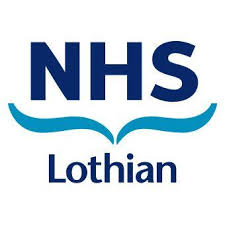 Dialysis Unit_______________________________________________________________________________________________________________________________________________________________________________________________________________________________________________________________________________________________________________________________________________________________________________________________________________________________________________________________________________________Prescribing Warfarin in the Outpatient Dialysis UnitINRs should only be checked WEEKLY on a Monday or Tuesday unless there are clinical concerns (eg: unusual bleeding at fistula site, prolonged nose bleeds, unusual extensive bruises, malaena etc) or when instructed by a prescriberUnderstanding the patient’s anticoagulation history is key to safe prescribing. Consistency in prescribing is essential and is best achieved by maintaining the same prescriber for all occasions as much as possibleIf INR remains within target range please contact prescriber on the next working day. The patient should continue with his/her usual warfarin dose until further prescription advice is obtainedAll enquiries to Renal SpR on-call during the out-of-hours period or in the weekend MUST be done via the Nurse In-charge of the Dialysis Unit at the time. The on-call registrar should NOT be routinely contacted for warfarin prescriptions except in unsafe situations as below:INR >4Active bleedingFor subtherapeutic INRs in the following situations, the prescriber should be contacted for advice:Patients with a metallic heart valve when INR is <2.0Patients with lupus anticoagulant when INR is <1.5Patients with venous thromboembolism (PE/DVT) when INR is <1.5Patients with stable INRs will require less frequent monitoring. They should continue their usual warfarin dose unless it is unsafe (as described above)Frequency of INR monitoring should be specified by the prescriberUnnecessary INR monitoring and frequent dose changes will lead to erratic anticoagulation which may be harmful to the patientDESIGNATED PRESCRIBERS for routine prescriptionsDESIGNATED PRESCRIBERS for routine prescriptions1st contact2nd contact 3rd contact (out-of-hours or if 1st and 2nd contacts unavailable)M/W/F patientsDr Caroline WhitworthPlease email unless urgentT/T/S patientsDr Heather KerrPlease email unless urgent  Dr Sundeep MiyaBleep 5221 at RIERenal Registrar on-call via RIE switchboard